Wykonaj poniższe polecenia: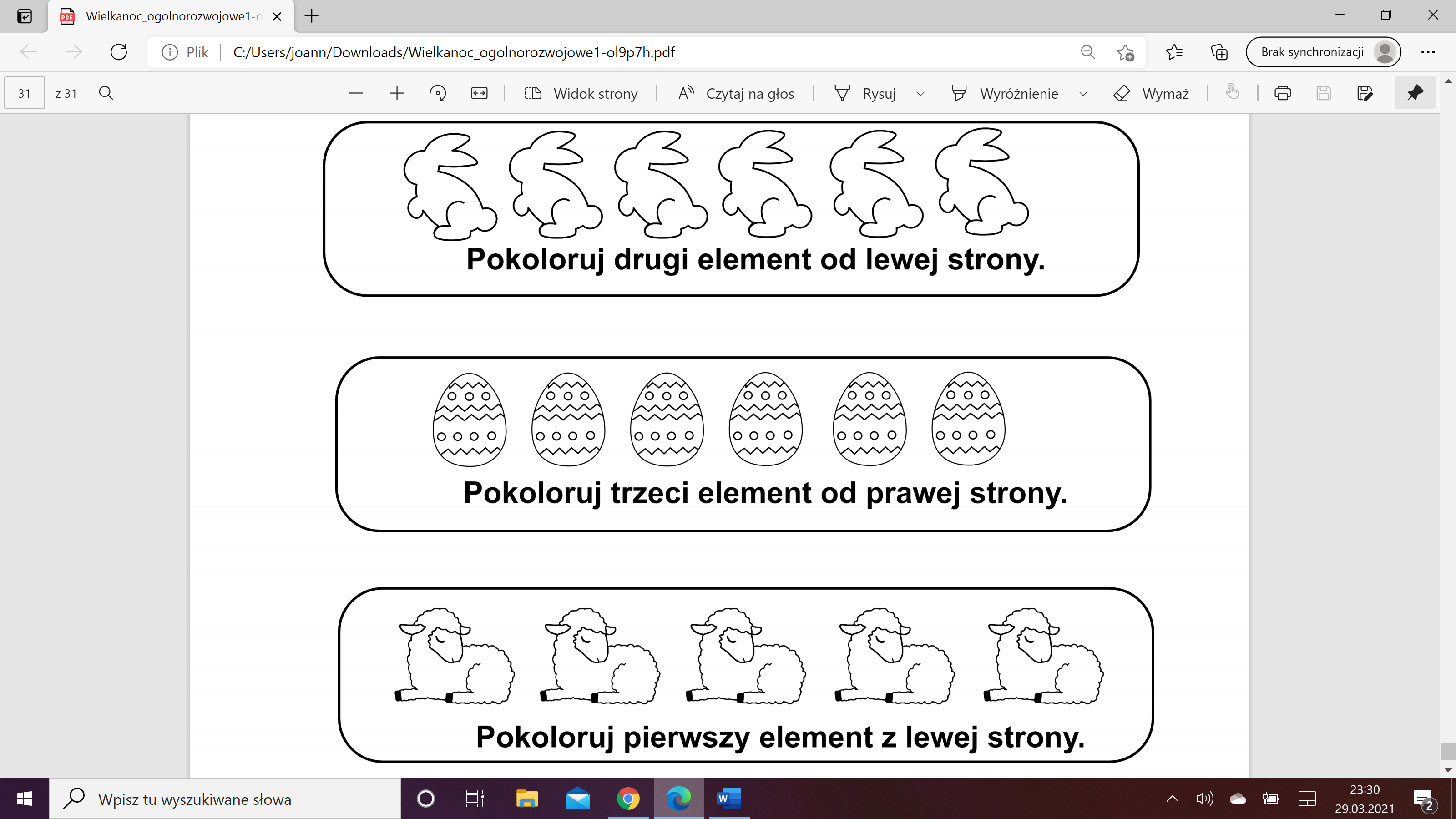 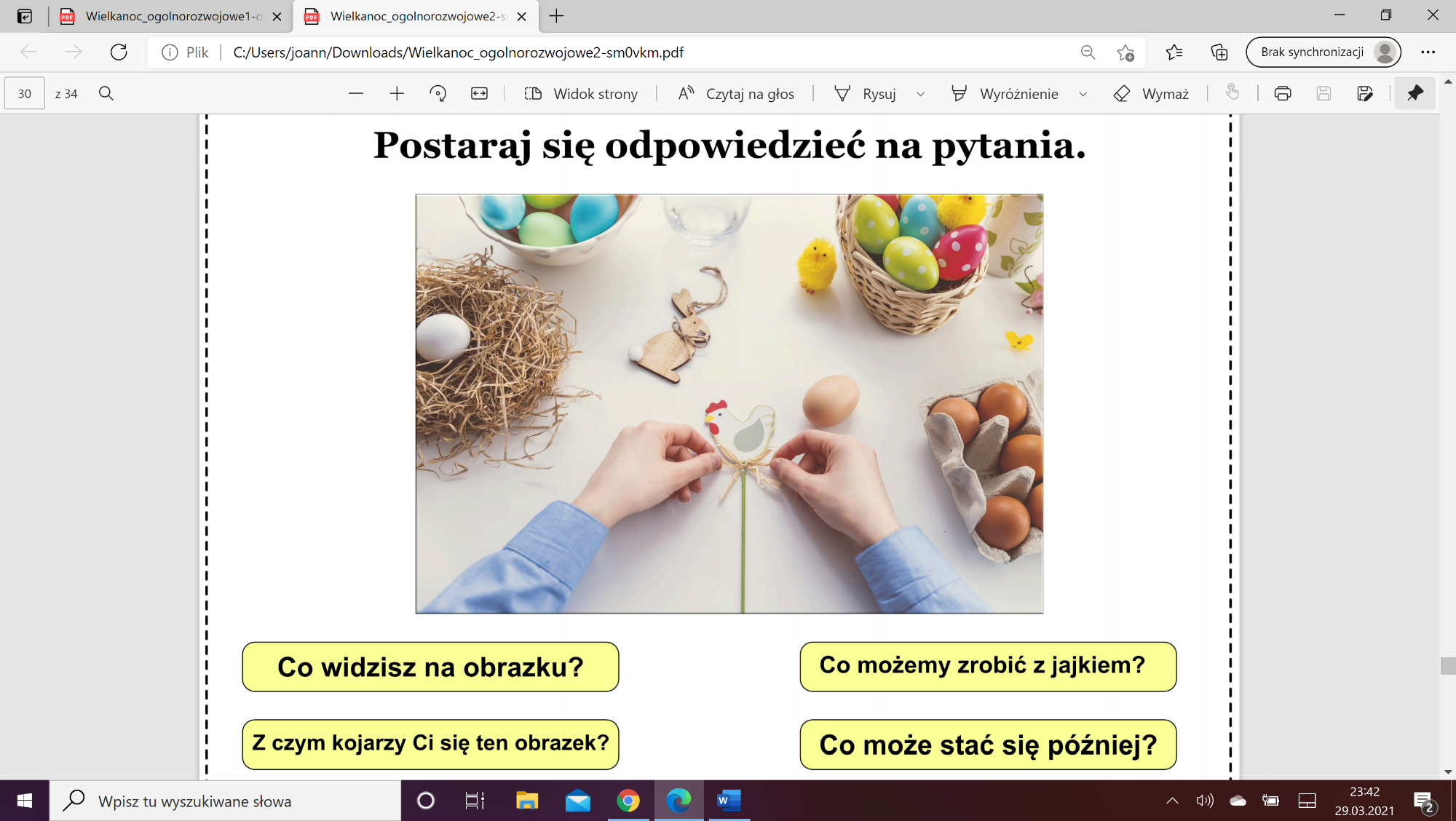 Rysuj po śladzie, staraj się nie odrywać ręki.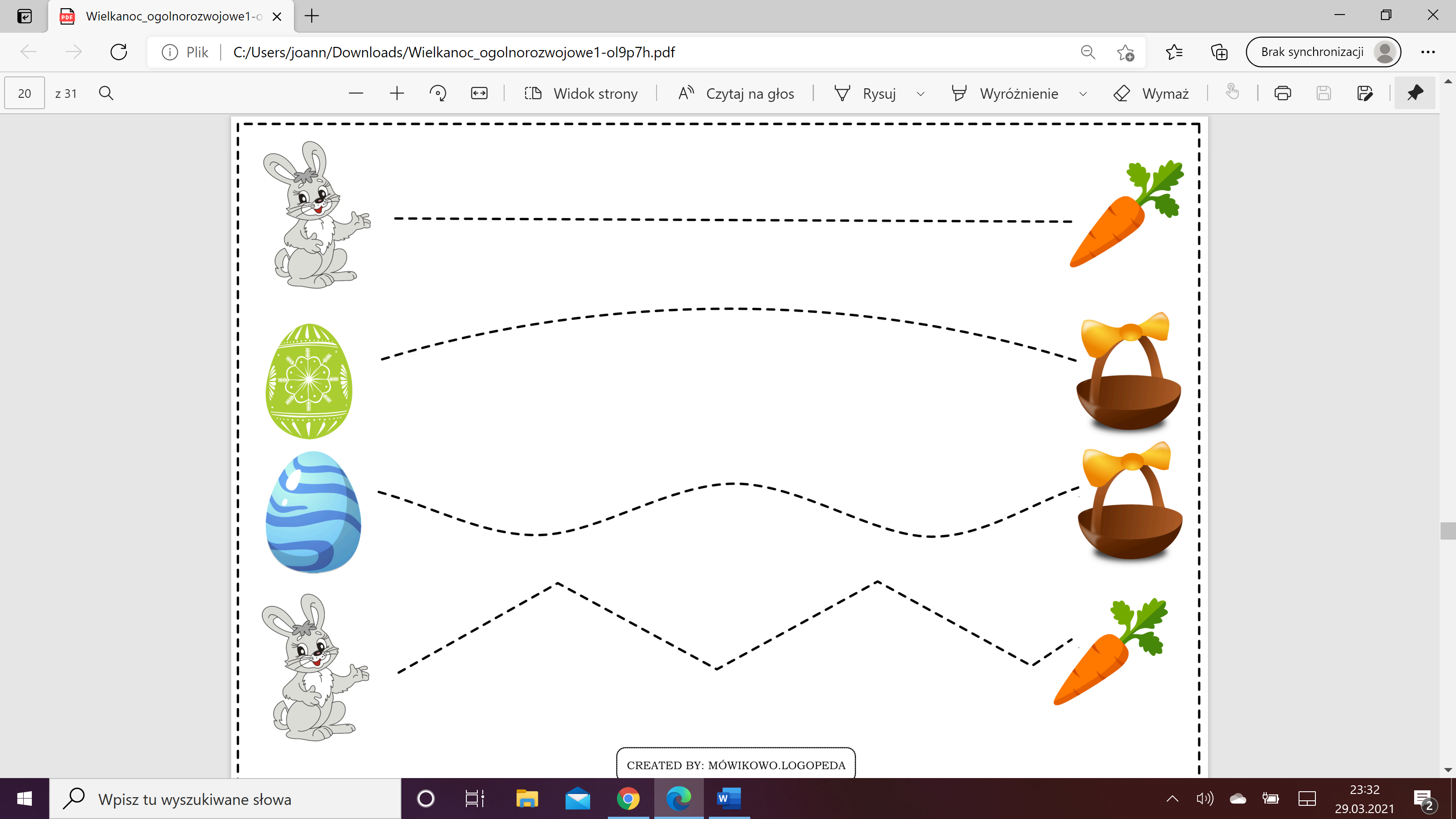 Uzupełnij obrazki według instrukcji:.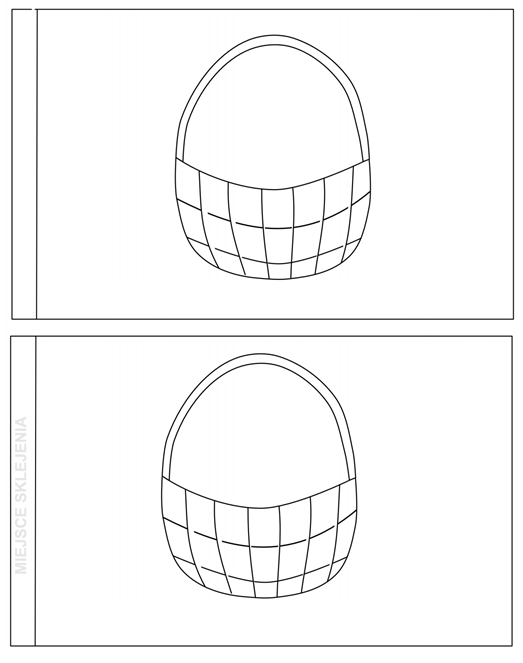 Narysuj 3 jajka w koszyku – 2 czerwone i 1 zielone.Narysuj baranka obok koszyka i jajko w koszyku.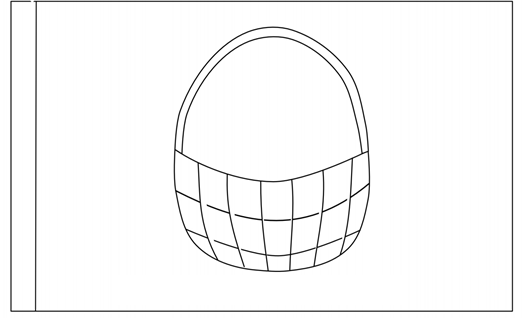 Narysuj zajączka z prawej strony koszyka.Narysuj trawę pod 
koszykiem i 5 jajek 
w koszyku.Ozdób koszyk wedle uznania.